PSYC 231: Social Psychology – Section DL 5Fall 2020Online DaSean L. YoungDyoung22@masonlive.gmu.eduOffice hours: By appointment Skype Meeting or Phone calls (Email Me) Course Description: We intend to cover foundational concepts of Social Psychology. Students will be asked to critically apply concepts through in and out of class activities.Learning OutcomesBy the end of this course, students should be able to:Critically reflect on social situationsIdentify social psychological mechanism in their everyday livesCommunicate and explain basic social psychological principles in everyday language, drawing from everyday examplesMason Core Learning OutcomesExplain how individuals, groups or institutions are influenced by contextual factors;Demonstrate awareness of changes in social and cultural constructs;Use appropriate methods and resources to apply social and behavioral science concepts, terminology, principles and theories in the analysis of significant human issues, past or presentRequired Text Aronson, E. & Aronson J. (2018). The Social Animal (12th edition) ISBN: 9781464144189NOTE: May borrow from GMU library for a short duration of time. For more information, go to http://library.gmu.edu/for/students/textbooksClass Structure: Classroom Policies:Attendance/Completion: Due to this class being held online and semi-asynchronously, attendance will not be taken. However, students will be graded for completion/keeping up with the materials (See Grading Policy).Make up/Late Assignments: If you are unable to complete the assigned assignments or quiz before the assigned date, you must email me at most 3 days before with an explanation of your situation. After assessment of your situation you will be either denied to do the assignments late or allowed to complete the assignments late, but for partial credit. Technology: This class is online. I expect you to use technology. However, students not to use notes or technology as aid on the quizzes. I am trusting you all to follow through. If I suspect students of cheating, we will switch to using LockDown Browser for exams.Academic Integrity: Academic integrity refers to honest and ethical behavior in all aspects of academic activity. This includes: not cheating on exams or homework assignments (e.g., copying the work of others), not passing off someone else's ideas as your own (plagiarism), not engaging in dishonesty of any kind with regard to your class participation and assignments.Plagiarism: Plagiarism is the unacknowledged use of another person's labor, another person's ideas, another person's words, or another person's assistance. Unless otherwise stated in class, all work done for courses is expected to be the individual effort of the student presenting the work. Any assistance must be reported to the instructor. If the work has entailed consulting other resources -- journals, books, or other media -- these resources must be cited in a manner appropriate to the course. Everything used from other sources -- suggestions for organization of ideas, ideas themselves, or actual language -- must be cited. Failure to cite borrowed material constitutes plagiarism. Undocumented use of materials from the World Wide Web is plagiarism. If you are caught plagiarizing or cheating, you will fail the assignment, and, depending upon the severity of the violation, you may fail the class.Honor Code: George Mason University has an Honor Code, which requires all members of this community to maintain the highest standards of academic honesty and integrity. Cheating, plagiarism, lying, and stealing are all prohibited. All violations of the Honor Code will be reported to the Honor Committee. See honorcode.gmu.edu for detailed information.Classroom Needs: If you have any specific needs (e.g., related to vision, hearing, learning, or medical conditions) or any religious or cultural practices, please let me know by the second week of class so that I can make the appropriate arrangements. Disabilities must be documented by the Disability Resources Center (703-993-2474) for reasonable accommodations to be provided.Official Communications via GMU E-mail: Mason uses electronic mail to provide official information to students. Examples include communications from course instructors, notices from the library, notices about academic standing, financial aid information, class materials, assignments, questions, and instructor feedback. Students are responsible for the content of university communication sent to their Mason e-mail account and are required to activate that account and check it regularly. In the event that class is canceled, I will notify you via email; this email will include information about making up the missed class.Title IX: George Mason University is committed to providing a learning, living and working environment that is free from discrimination and a campus that is free of sexual misconduct and other acts of interpersonal violence in order to promote community well-being and student success. We encourage students who believe that they have been sexually harassed, assaulted or subjected to sexual misconduct to seek assistance and support. University Policy 1202: Sexual Harassment and Misconduct speaks to the specifics of Mason’s process, the resources, and the options available to students. Any faculty or staff member at Mason is required to report all disclosures of sexual assault, interpersonal violence, and stalking to Mason’s Title IX Coordinator, but please know that such reports will result only in someone reaching out to you directly to let you know about available services and to determine if you wish to take any action. That said, you can also contact the Student Support and Advocacy Center (703-380-1434) or Counseling and Psychological Services (703-993-2380) to speak to someone confidentially, as individuals who work in those offices are not required to report disclosures. You may also seek assistance directly from Mason’s Title IX Coordinator (703-993-8730; titleix@gmu.edu).Assignments and Grading:Activity Grade (70% - 7% each)There are four sets of topics to be covered over the course of the semester. Each set will have 2-3 topics. For each topic, there will be a subsequent activity in the module. You are to complete all the topic modules within a set by a due date. The activities will be graded and scored (Sometimes for accuracy/ Sometimes for completion). The activity component of each topic module will be 7% of your grade. There are 10 topics for the semester, making your total activity grade equal to 70% of your final grade. If you fail to complete the activity before the due date without exemption, you will automatically lose 2% for that activity grade. 4 Quizzes (20% - 5 % each)At the end of a set of topic modules, there will be a quiz. You are to complete all the topic modules and the quiz for them by the due date for the set. Each quiz will cover all the topics in the set. They will be 20 questions. 3 questions (15%) of the quiz will be exclusively from the textbook readings and will not be in the lectures. If you choose to not read the textbook, you should only confidently expect an 85%(4.25/5) on each quiz and a 17% in your quiz grade at the end of the semester. Final Exam (10%)You will have a 4 to 5-minute oral exam as your final. You will meet with me online or submit a video and discuss a real-life event (personal, in the media, etc…). Your job is to describe the event and the social psychological underpinnings to the event.  You may schedule your final at any time during the semester for my office hours or by appointment. Doing your final the week after a topic you’re interested in is highly encouraged. There will not be slots for all students to do their finals during finals week, many will have to be done outside of the allocated finals time. Class Schedule:Instructor Notes:  Topics and due dates listed in this syllabus are tentative and therefore subject to changes made by the instructor. Attending class is the only way to ensure that you stay current with all due dates, topics, and assignments.Grade Breakdown: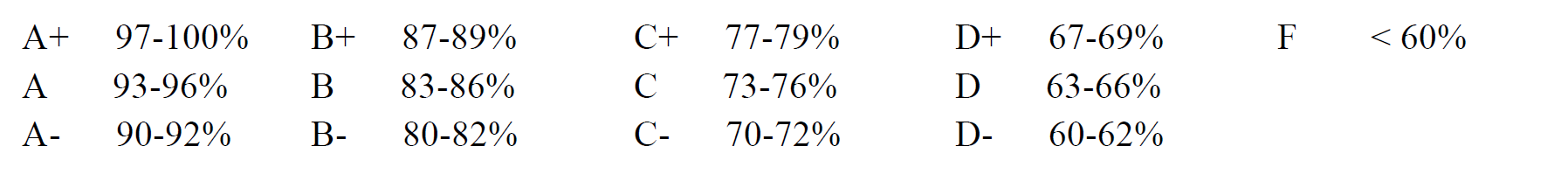 Enrollment: Students are responsible for verifying their enrollment in this class. Schedule adjustments should be made by the deadlines published in the Schedule of Classes (available from the Registrar's Website: registrar.gmu.edu.).After the last day to drop a class, withdrawing from this class requires the approval of the dean and is only allowed for nonacademic reasons. Undergraduate students may choose to exercise a selective withdrawal. See the Schedule of Classes for selective withdrawal proceduresTopic SetLab topics/ActivitiesLab topics/Activities1Syllabus / Intro to Social PsychSocial CognitionSocial CognitionSelf-JustificationSelf-JustificationSet 1 Due9/25Quiz 1Quiz 12ConformityConformityMass Communication, Propaganda, & PersuasionMass Communication, Propaganda, & PersuasionSet 2 Due10/16Quiz 2Quiz 23Human AggressionHuman AggressionPrejudicePrejudiceSystematic/Institutional OppressionSystematic/Institutional OppressionSet 3 Due11/13Quiz 3Quiz 34Liking, Loving, and ConnectingLiking, Loving, and ConnectingSpecial Topic 1 – Classes ChoiceSpecial Topic 1 – Classes ChoiceSet 4 Due12/4Quiz 4Quiz 412/11Final Day to Submit Final ExamFinal Day to Submit Final ExamFinal Drop Deadline (no tuition penalty)September 8Selective Withdrawal Period (undergraduate students only) (100% tuition liability)September 29 – October 28